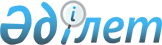 Мәслихаттың 2016 жылғы 20 қыркүйектегі № 59 "Жітіқара ауданы бойынша коммуналдық қалдықтардың түзілу және жинақталу нормаларын бекіту туралы" шешіміне өзгеріс енгізу туралы
					
			Күшін жойған
			
			
		
					Қостанай облысы Жітіқара ауданы мәслихатының 2017 жылғы 17 ақпандағы № 99 шешімі. Қостанай облысының Әділет департаментінде 2017 жылғы 24 наурызда № 6928 болып тіркелді. Күші жойылды - Қостанай облысы Жітіқара ауданы мәслихатының 2019 жылғы 29 наурыздағы № 286 шешімімен
      Ескерту. Күші жойылды - Қостанай облысы Жітіқара ауданы мәслихатының 29.03.2019 № 286 шешімімен (алғашқы ресми жарияланған күнінен кейін күнтізбелік он күн өткен соң қолданысқа енгізіледі).
      2007 жылғы 9 қаңтардағы Қазақстан Республикасы Экологиялық кодексінін 19-1 – бабының 1) тармақшасына, "Қазақстан Республикасындағы жергілікті мемлекеттік басқару және өзін-өзі басқару туралы" 2001 жылғы 23 қаңтардағы Қазақстан Республикасы Заңының 6-бабы 1-тармағының 15) тармақшасына сәйкес Жітіқара аудандық мәслихаты ШЕШІМ ҚАБЫЛДАДЫ:
      1. Мәслихаттың 2016 жылғы 20 қыркүйектегі № 59 "Жітіқара ауданы бойынша коммуналдық қалдықтарының түзілу және жинақталу нормаларын бекіту туралы" шешіміне (Нормативтік құқықтық актілерді мемлекеттік тіркеу тізілімінде № 6662 тіркелген, 2016 жылғы 1 қарашада "Әділет" ақпараттық-құқықтық жүйесінде жарияланған) мынадай өзгеріс енгізілсін:
      көрсетілген шешімнің қосымшасы осы шешімнің қосымшасына сәйкес жаңа редакцияда жазылсын.
      2. Осы шешім алғашқы ресми жарияланған күнінен кейін күнтізбелік он күн өткен соң қолданысқа енгізіледі. 
      "КЕЛІСІЛДІ"
      "Жітіқара ауданы әкімдігінің
      тұрғын үй-коммуналдық шаруашылық,
      жолаушылар көлігі, автомобиль жолдары
      және тұрғын үй инспекциясы бөлімі"
      мемелекеттік мекемесінің басшысы
      ______________ А. Хакимов
      2017 жылғы 17 ақпан Жітіқара ауданы бойынша коммуналдық қалдықтардың түзілу және жинақталу нормалары
					© 2012. Қазақстан Республикасы Әділет министрлігінің «Қазақстан Республикасының Заңнама және құқықтық ақпарат институты» ШЖҚ РМК
				
      Сессияның төрағасы

Н. Алашбаев

      Жітіқара аудандық

      мәслихаттың хатшысы

А. Кабиев
Мәслихаттың
2017 жылғы 17 ақпандағы
№ 99 шешіміне қосымша
№р/с
Коммуналдық қалдықтар жинақталатын объекті
Есептік бірлік
Жылына 1 есептік бірлікке коммуналдық қалдықтардың жинақталу нормасы, м3
1
Жайлы үйлер және жайлы емес үйлер
1 тұрғын
2,013
2
Жатақханалар, интернаттар
1 орын
0,93
3
Қонақ үйлер, емдеу-сауықтыру орындары
1 орын
1,04
4
Балабақшалар, сәбилер балабакшалары
1 орын
0,39
5
Мекемелер, ұйымдар, офистер, кеңселер, жинақ банктері, байланыс бөлімшелері
1 қызметкер
0,70
6
Емханалар
1 келу
0,11
7
Ауруханалар, өзге де емдеу-сауықтыру мекемелері
1 төсек орын
1,24
8
Мектептер және өзге де оқу орындары
1 оқушы
0,16
9
Мейрамханалар, дәмханалар, қоғамдық тамақтану мекемелері
1 орын
0,67
10
Кинотеатрлар
1 орын
0,08
11
Стадиондар
Жоба бойынша 1 орын
0,03
12
Азық-түлік дүкендері
Сауда алаңы 1 м2
0,86
13
Өнеркәсіп тауарларының дүкендері, супермаркеттер
Сауда алаңы 1 м2
0,23
14
Базарлар, сауда павильондары, дүңгіршектер
Сауда алаңы 1 м2
0,30
15
Көтерме сауда базалары, өнеркәсіп тауарларының қоймалары
Жалпы алаңы 1 м2
0,20
16
Вокзалдар, автовокзалдар
Жалпы алаңы 1 м2
0,17
17
Дәріханалар
Сауда алаңы 1 м2
0,27
18
Автотұрақтар, автомобильді жуу орындары, автомобильге жанармай құю станциялары, гараждар
1 машина-орын
2,5
19
Автомобиль шеберханалары
1 жұмысшы
3,95
20
Жағажайлар
Жалпы алаңы 1 м2
0,04
21
Гараж кооперативтері
1 гаражға
0,45
22
Шаштараздар
1 жұмыс орны
0,98
23
Химиялық тазалау орындары, тұрмыстық техниканы жөндеу орындары, тігін ательесі
Жалпы алаңы 1 м2
0,21
24
Зергерлік, аяқ-киімді, сағаттарды жөндеу шеберханалары
Жалпы алаңы 1 м2
0,31
25
Уақ жөндеулер және қызметтер (кілттерді дайындау және бұдан әрі)
1 жұмыс орны
0,98
26
Моншалар, сауналар
Жалпы алаңы 1 м2
0,63
27
Бау -бақша кооперативтері
1 учаске
2,25